      Fall U8 Developmental Program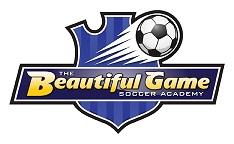 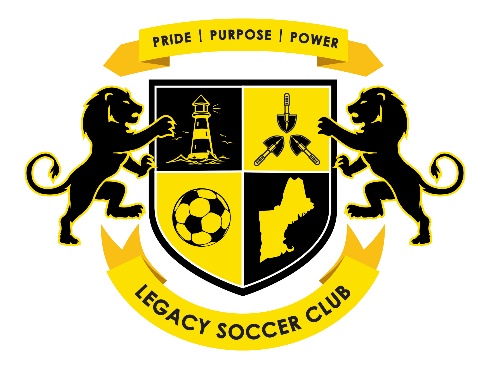 Mission:  To provide an additional game opportunity that promotes children’s development as lifelong soccer players.  Kids although developing well individually and collectively can become frustrated and discouraged since adults often can’t see beyond the result. The goal of this program will be to place proper player development over the result.  We encourage (but don’t mandate) coaches to rotate their players to expose them to the various positions on the field.

Weekly Saturday games over a 6-week period. The teams will be composed of a mix of 7U and 8U players, but no rosters will be needed since the league will be run on an honor system.      Game Format:  We will play both the 4v4 & 5v5 (including GK) formats. To assist our players transition to 7v7 we decided to introduce the 5v5 format at this age group in the spring. We want to keep both the 4v4 and 5v5 formats as options during the season but our desire is to build up to the 5v5 format. Game field will be minimum of 30x20 yards in size and a size 3 soccer ball will be used per recommendation of United States Soccer Federation. In addition, we will try to play three – 18-minute quarters with a quick 1-minute break. (This allows for 54 minutes of soccer rather than 50 at two 25 minute halves and helps minimize the needs for substituting frequently)  Three League Rules:  Rule 1:   Down by 3 Goals- When one team is trailing by a 3-goal margin, they should add a player.  This will create a 4v5 (5v6) situation which should make the game more competitive without having to place false restrictions on players.  Anytime the margin becomes less than 3 goals, the teams return to equal numbers.
     Rule 2:  Zero Tolerance:  With the spirit of FUN and good sportsmanship we will need to be even more diligent in our support of the Zero Tolerance Rule.  The referee is often the only neutral participant in the event.  They are often young and inexperienced, but they provide a necessary service to our clubs and the league.  Mistakes will be made and decisions we don’t agree with will take place, but as coaches (and parents) we need to respect the referee’s decisions and, as my college coach used to say, “PLAY ON AND BE QUIET” 

Zero Tolerance Rule that states:No one, except the players, is to speak to the referee during or after the game. Exceptions: Coaches may ask questions before the game, call for substitutions and point out emergencies during the game, or respond to the referee if addressed.
Absolutely no disputing calls, during or after the game, no remarks to the referee to watch certain players or attend to rough play. NO YELLING at the referee, EVER, and no criticism, sarcasm, harassment, intimidation, or feedback of any kind during or after the game. 
Rule 3: Goal Kicks: Opposing team must retreat to the halfway line on all Goal Kicks to encourage team with the ball to build out of the back with the ball on the ground without HIGH pressure from the opposing team. Fall 2018 Skills Academy League Schedule BOYS & GIRLS 
Boys Teams: 					Girls Teams:Raynham		Team #1		Raynham		Team #1Legacy #1		Team #2		Easton 			Team #2Raynham #2		Team #3		Raynham #2		Team #3Legacy #2		Team #4		Weymouth 		Team #4Weymouth 		Team #5 		Easton 			Team #6		BOYSField #1Field #2Field #3TimeLocation 9/15Team 1 vs Team 2Team 3 vs Team 4Team 5 vs Team 612:00 - 1:00 PMRaynham9/22Team 2 vs Team 4Team 3 vs Team 6Team 1 vs Team 512:00 - 1:00 PMRaynham9/29Team 1 vs Team 3Team 2 vs Team 5Team 4 vs Team 612:00 - 1:00 PMRaynhamRAINED OUT10/13Team 4 vs Team 5Team 3 vs Team 2Team 6 vs Team 112:00 - 1:00 PMRaynham10/20Team 1 vs Team 4Team 5 vs Team 3Team 2 vs Team 612:00 - 1:00 PMRaynham10/27TBDTBDTBD 12:00 - 1:00 PMRaynhamBest Match UpsGIRLSField #1Field #2Field #3TimeLocation9/15Team 1 vs Team 2Team 3 vs Team 41:00 - 2:00 PMRaynham9/22Team 2 vs Team 4Team 3 vs Team 11:00 - 2:00 PMRaynham9/29Team 1 vs Team 4Team 2 vs Team 31:00 - 2:00 PMRaynhamRAINED OUT10/13Team 1 vs Team 2Team 3 vs Team 41:00 - 2:00 PMRaynham10/20Team 2 vs Team 4Team 3 vs Team 11:00 - 2:00 PMRaynham10/27Team 1 vs Team 4Team 2 vs Team 31:00 - 2:00 PMRaynham